					COVID 19 Planning site visits Decision Tree.Pre-site visit Questionnaire 1 Site visits to unoccupied sites in private ownership during the COVID-19 PandemicPlanning Application ref: 					Date of visit:Respondent name:                                                                       Officer visiting:Address:This questionnaire is for use with regard to visits to unoccupied sites in private ownership – for example back gardens or unoccupied buildings.  It is expected that officers will contact the site owner, or their agent, to discuss the following:Pre-visit Questionnaire 2Site visits to building sites and other managed sites during the COVID-19 PandemicPlanning Application ref: 					Date of visit:Respondent name:                                                                       Officer visiting:Address:This questionnaire is for use with regard to building sites or sites currently being accessed, managed or used (for example sites undergoing geotechnical investigation, tree management work, road works or similar).  It is expected that officers will contact the appropriate onsite manager to discuss the following: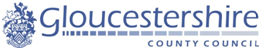 MANAGERS CHECKLIST FOR CV-19 INDIVIDUAL VULNERABILITY RISK ASSESSMENTPlease refer to the FAQ’s document for Managers and Employees which will help determine if an employee is fit to work.Please ensure that a risk assessment for the workplace has been completed before using this form, especially if the employee is in a public facing role.To be completed by the managerNB: Please provide copies of the generic risk assessment and job description with referral. COVID-19 Planning Site Visit Risk Assessment COVID-19 Planning Site Visit Risk Assessment COVID-19 Planning Site Visit Risk Assessment COVID-19 Planning Site Visit Risk Assessment COVID-19 Planning Site Visit Risk Assessment COVID-19 Planning Site Visit Risk Assessment COVID-19 Planning Site Visit Risk Assessment Service AreaPlanning (Growth and Delivery) Planning (Growth and Delivery) Planning (Growth and Delivery) Planning (Growth and Delivery) Planning (Growth and Delivery) Planning (Growth and Delivery) What are the hazards?	Transmission of Covid-19 Coronavirus Transmission of Covid-19 Coronavirus Transmission of Covid-19 Coronavirus Transmission of Covid-19 Coronavirus Transmission of Covid-19 Coronavirus Transmission of Covid-19 Coronavirus Who might be harmed? Council Officers and members of the public.Council Officers and members of the public.Council Officers and members of the public.Council Officers and members of the public.Council Officers and members of the public.Council Officers and members of the public.RisksControlsAdditional ControlsAction by who?Action by when?DoneTravelling to siteTransmission/ spread of the Covid 19 virusOfficers should prepare thoroughly for each site visit - using Google maps, application information etc. so as to reduce the amount of time required to be spent on site.If possible, officers should travel to site directly from their home.If walking or cycling to site, officers should follow social distancing rules.When using their own vehicle officers should:Not give lifts to anyone outside of their householdRegularly clean all hand contact points with sanitizing wipesWhen using Pool vehicles officers should:Not give lifts to anyone outside of your householdEnsure they clean down all hand contact surfaces before and after use (Key fob, steering wheel, gear stick, hand brake, seat belt, radio controls, door handles, etc.). This is because Pool cars are NOT cleaned in-between uses.On public transport officers should:Wear a face maskMaintain Social DistancingNot touch face, mouth or eyesSanitize hands regularly and wash using soap and water when ableOfficers should check the decision tree (page 4).If appropriate officers should complete the appropriate pre visit questionnaire (pages 5 & 6). Officers will determine level of PPE from pre-visit questionnaire and ‘covid hygiene packs’ will be available for staff when neededOfficers to be reminded to wash their hands for 20 seconds with water and soap and the importance of proper drying with disposable towels. Hand washing guidance: https://www.nhs.uk/live-well/healthy-body/best-way-to-wash-your-hands/Prior to leaving for site officers should use the toilet facilities.Officers advised on how to safely dispose of used gloves, disinfectant wipes or handwipes. Please refer to Managers Checklist for cv-19 individual vulnerability risk assessment on page 7 to determine whether vulnerable staff members are fit for work. Everyone – all staffAs necessaryTransmission/ Contracting of the Covid 19 virus from any member of the public/ staff/ contractors present during the site visit, to the officer or from the officer to members of the public, staff/ contractors present during the site visit.Site visit only carried out if necessary (i.e. – digital sources insufficient) Site assessed as to whether it is safe to visit. Officer to have any necessary PPE and sanitising aids.Building sites, or other sites currently being accessed, managed or used should be separately assessed as to whether it is safe to visit.All staff briefed on lone working protocols. Site visit to be terminated if good hand hygiene or social distancing practices cannot be achieved. Officers should check the decision tree (page 4). If necessary, officers should complete the appropriate pre visit questionnaire (pages 5 & 6).Officers should complete a pre visit questionnaire 2 for building sites and other managed sites (page 6). If needed undertake a site-specific risk assessment.Officers to be reminded about buddy system, ensure full description of each site visit is included in outlook calendar. Buddy colleague to be informed of departure time, likely return time and contacted on return.Everyone – all staffDone Training on Personal Protective EquipmentRequired PPEFace coveringsAppropriate social distancing and the other measures set out in this RA should mean that PPE or face coverings are not required for duties.Any non-COVID 19 PPE used should be personal to that member of staff and not shared. The Council will support staff in using face coverings safely if they choose to wear one or are requested to wear one. This means telling staff:wash your hands thoroughly with soap and water for 20 seconds or use hand sanitiser before putting a face covering on, and after removing itSafe donning of PPE https://assets.publishing.service.gov.uk/government/uploads/system/uploads/attachment_data/file/878677/PHE_11606_Putting_on_PPE_062_revised_8_April.pdf when wearing a face covering, avoid touching your face or face covering, as you could contaminate them with germs from your handschange your face covering if it becomes damp or if you’ve touched itcontinue to wash your hands regularly or use alcohol gel if not available.change your face covering after use.if the material is washable, wash in line with manufacturer’s instructions. If it’s not washable, dispose of it carefully in your usual wastepractice social distancing wherever possibleSafe removal of PPE https://assets.publishing.service.gov.uk/government/uploads/system/uploads/attachment_data/file/878678/PHE_11606_Taking_off_PPE_064_revised_8_April.pdfEveryone – all staff, visitors and contractors 	With immediate effect1Can you confirm that the site is not occupied or will not be occupied at the time of the visit?(If “no”, the site visit will have to be delayed until the risk has been removed)Yes/ NoIf ‘no’ then do not visit2When was the site, or access to the site, last occupied?3I will be sanitising my hands before entering the site – is there any other Covid-19 health and safety procedure that you would like me to undertake? 4Are there any particular times of day when a site visit could be carried out more safely?(If so please state when and arrange to visit then)Yes/ NoIf ‘yes’ arrange to visit then.5What PPE will I be required to bring for this site visit (e.g. hard hat)?6The officer will confirm that they are showing no symptoms of COVID-19.1Is anyone on site on site shielding or showing symptoms of the coronavirus?Yes/ NoIf ‘yes’ do not visit2What COVID-19 health and safety procedures are in place on site?Do these seem reasonable and safe?If not, do not visit. 3I will be sanitising my hands before entering the site – is there any other Covid-19 health and safety procedure that you would like me to undertake? 4Are there any particular times of day when a site visit could be carried out more safely?Yes/ No If ‘yes’ visit then5What PPE will I be required to bring for this site visit (e.g. hard hat)?6The officer will confirm  that they are showing no symptoms of COVID 19.Employee Surname:Managers Name:Employee Forename:Managers email:Job Title:Directorate:Site:Service:Gender M   F Managers Contact no:D.O.B: